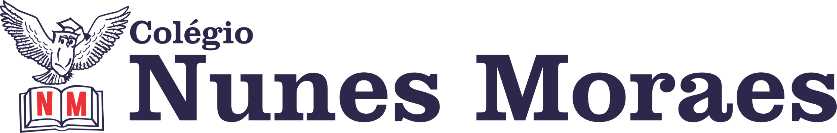 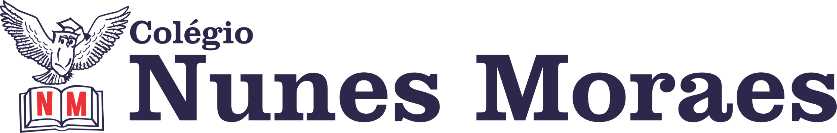 DIA: 16 DE OUTUBRO DE 2020 - 2°ANO E.FOlá, querido(a) aluno(a)!1ª AULA: PORTUGUÊS    Objeto de Conhecimento: Narrativa (Experiências vividas)Aprendizagens Essenciais: Planejar com a ajuda do professor, o texto que será produzido, considerando a situação comunicativa, a linguagem, organização e forma do texto e seu tema.Fique ligado!O roteiro a seguir é baseado no modelo de ensino à distância, em que você vai estudar usando seu livro de Português, aula em vídeo e WhatsApp.Link da aula: https://youtu.be/UMKrg7jJEBQ Passo 1:Página 109 no Livro de Língua Portuguesa – Atividades Suplementares. A aula de hoje será bem divertida, pois você irá entrar no mundo da imaginação e escrever um final de uma história a partir da questão proposta nesta página. Siga os pontos abaixo para produzir o seu texto.. Feche os olhos e imagine que você foi mergulhar em uma praia bem distante. Dê um título para sua produção e crie sua narrativa seguindo as perguntas abaixo.INTRODUÇÃO:1º parágrafo (3 ou mais linhas) – Com quem você foi para uma praia bem distante? Quais animais você encontrou no fundo do mar? Como eram eles?DESENVOLVIMENTO:2º parágrafo (4 ou mais linhas) – Qual aventura aconteceu com você no fundo do mar? CONCLUSÃO:3º parágrafo (3 ou mais linhas) – Como foi o mergulho? Valeu a pena estar no fundo do mar?Não esqueça de fazer o uso da translineação sempre que necessário e usar os pontos corretamente. Não deixe de acompanhar os esclarecimentos da professora na videoaula. Forte abraço e até a próxima aula!2ª AULA: CIÊNCIAS Objeto de Conhecimento: A energia que vem do sol. Aprendizagens Essenciais: Compreender que as radiações solares transportam energia. Fique ligado!O roteiro a seguir é baseado no modelo de ensino à distância, em que você vai estudar usando seu livro de Ciências, aula em vídeo e WhatsApp.Capítulo 14Link da aula: https://youtu.be/LIXpRR67wvI Passo 1:Página 58. Na aula de hoje nós iremos entender como se forma o arco-íris. Acompanhe a leitura do texto em seu livro e atente-se para os esclarecimentos da professora. Logo após, assista um vídeo que sua professora irá passar e entenda ainda mais como se forma um arco-íris. Passo 2:Página 59. Agora é com você! Desenhe um arco-íris sobre a paisagem mostrada na questão 1. Não esqueça de utilizar a sequência correta. Forte abraço e até a próxima aula!3ª AULA: MATEMÁTICA  Objeto de Conhecimento: Centenas, dezenas e unidades. Aprendizagens Essenciais: Compor e decompor números. Reconhecer valores relativos do algarismo de acordo com a posição que ele ocupa no número. Fique ligado!O roteiro a seguir é baseado no modelo de ensino à distância, em que você vai estudar usando seu livro de Matemática, aula em vídeo e WhatsApp.Capítulo 14Link da aula: https://youtu.be/mLj23bPo2Bw Passo 1:Página 91.Continuando com a atividade da aula passada...Na questão 4, nós iremos formar números de três ordens de acordo com os códigos apresentados. Acompanhe a explicação da questão na videoaula, pause o vídeo para responder e em seguida volte com a correção. Passo 2:Página 92.Para responder à questão 5, utilizaremos a calculadora para completar a tabela. Observando o que se pede, em qual ordem o algarismo deve ser modificado? Acompanhe os esclarecimentos na videoaula. Na questão 6, iremos acrescentar um determinado número para formar mais uma dezena inteira. Acompanhe os esclarecimentos na videoaula. Forte abraço e até a próxima aula!4ª AULA: PORTUGUÊS   Objeto de Conhecimento: Substantivo: próprio/comum; Sons nasais; Emprego de F e V/ T e D.Aprendizagens Essenciais: Ler e escrever corretamente palavras com marcas de nasalidade (til, M e N). Ler e escrever palavras com correspondências regulares diretas entre letras e fonemas (F, V, T e D).Fique ligado!O roteiro a seguir é baseado no modelo de ensino à distância, em que você vai estudar usando seu livro de Português, aula em vídeo e WhatsApp.(Atividades Suplementares).Link da aula: https://youtu.be/6YPHDv6sj1M Passo 1:Páginas 86 e 87.Os substantivos são palavras que nomeiam seres, objetos, sentimentos, lugares etc. Eles podem ser:Comuns: que nomeiam seres de forma geral.Próprios: Nomeiam seres ou lugares específicos e os identificam entre os demais.Atente-se para as explicações das questões 1 a 3. Pause o vídeo para responder e depois volte com a correção.Passo 2:Página 88.As letras M e N determinam o som nasal de algumas palavras. As palavras podem ter também a nasalização marcada pelo til (~). Acompanhe os esclarecimentos na videoaula para responder as questões 4 e 5. Pause o vídeo durante a resolução em seguida volte com a correção. Passo 3:Página 89.Relembre com sua professora como empregar corretamente as letras F, V, D e T nas palavras. Atente-se para os esclarecimentos da questão 6. Pause o vídeo durante a resolução e em seguida volte com a correção. Forte abraço e até a próxima aula!